                                                                                                   Проект                                                                                                             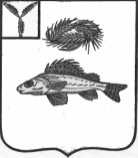    АДМИНИСТРАЦИЯЕРШОВСКОГО МУНИЦИПАЛЬНОГО   РАЙОНА САРАТОВСКОЙ ОБЛАСТИПОСТАНОВЛЕНИЕОт  14 декабря 2021   №   20г. ЕршовО выявлении правообладателя ранее учтенного объекта недвижимости, имеющего кадастровый номер 64:13:004113:208   Руководствуясь  статьей 69.1 Федерального закона от 13 июля 2015 года № 218-ФЗ «О государственной регистрации недвижимости» выявлено:В отношении объекта недвижимости с кадастровым номером: 64:13:004113:208 расположенного по адресу: Саратовская область, г. Ершов, ул. Юбилейная, д. 8, кв. 71 в качестве его правообладателя, владеющего данным объектом недвижимости на праве собственности, выявлены  Метельников Юрий Иванович,  Метельникова Вера Михайловна, Метельников  Юрий Юрьевич, Гайворонская Любовь Юрьевна.Право собственности Метельникова Юрия Ивановича, Метельниковой Веры Михайловны,  Метельникова Юрия Юрьевича, Гайворонской Любови Юрьевны на указанный в пункте 1 настоящего проекта решения объект недвижимости, подтверждается  Договором на передачу квартиры в собственность граждан, зарегистрированного администрацией Ершовского городского Совета народных депутатов. Лицо, выявленное в качестве правообладателя ранее учтенного объекта недвижимости, либо  иное заинтересованное лицо вправе представить в письменной форме или в форме электронного документа (электронного образа документа) возражения относительно сведений о правообладателе ранее учтенного объекта недвижимости, указанных в проекте решения, с приложением обосновывающих такие возражения документов (электронных образов таких документов) (при их наличии), свидетельствующих о том, что такое лицо не является правообладателем указанного объекта недвижимости, в течении тридцати дней со дня получения указанным лицом проекта решения.Глава Ершовского муниципального района                               С.А.Зубрицкая